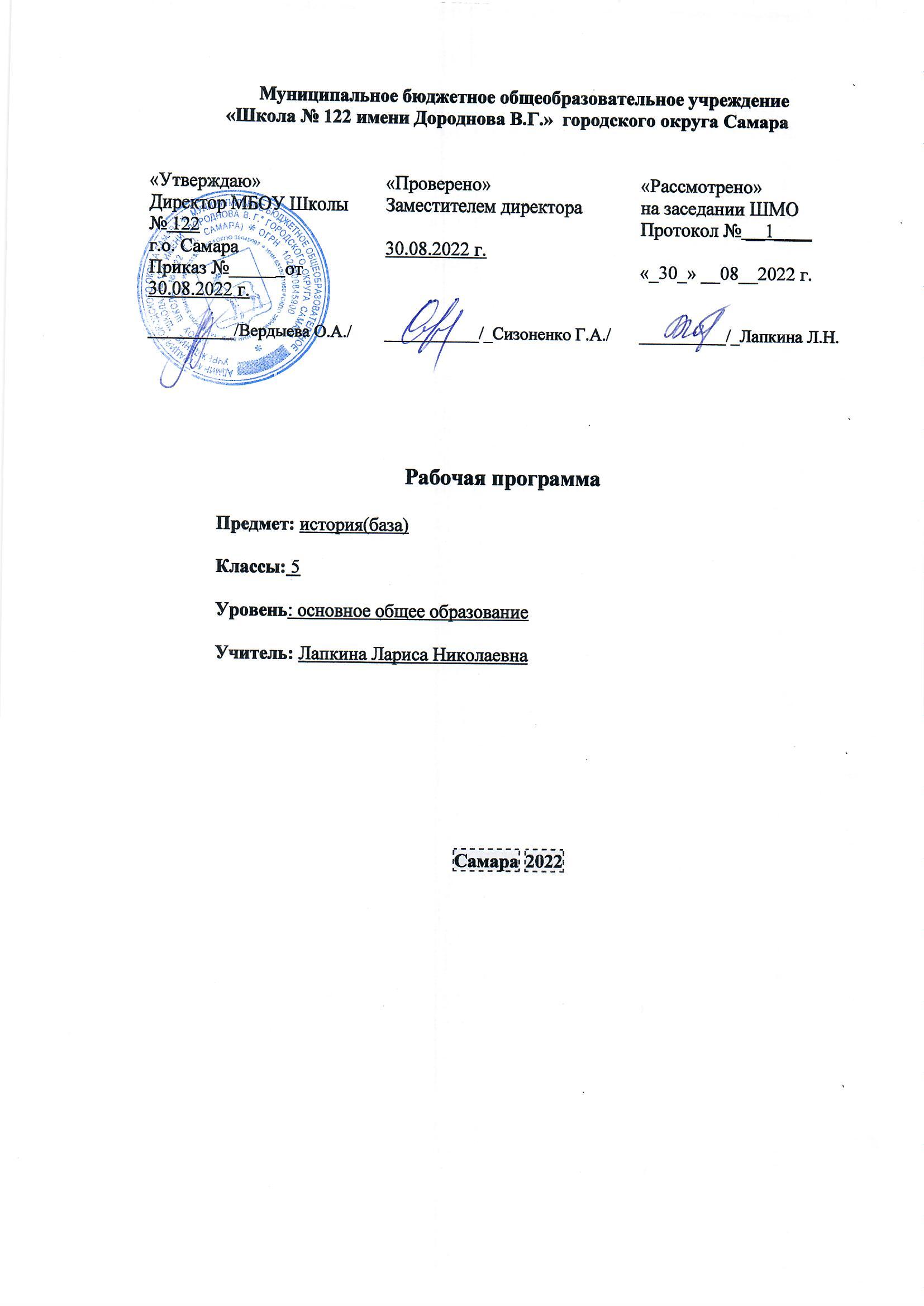 ПОЯСНИТЕЛЬНАЯ ЗАПИСКАОБЩАЯ ХАРАКТЕРИСТИКА УЧЕБНОГО ПРЕДМЕТА «ИСТОРИЯ»Место предмета «История» в системе школьного образования определяется его познавательным и мировоззренческим значением, воспитательным потенциалом, вкладом в становление личности молодого человека. История представляет собирательную картину жизни людей во времени, их социального, созидательного, нравственного опыта. Она служит важным ресурсом самоидентификации личности в окружающем социуме, культурной среде от уровня семьи до уровня своей страны и мира в целом. История дает возможность познания и понимания человека и общества в связи прошлого, настоящего и будущего.ЦЕЛИ ИЗУЧЕНИЯ УЧЕБНОГО ПРЕДМЕТА «ИСТОРИЯ»Целью школьного исторического образования является формирование и развитие личности школьника, способного к самоидентификации и определению своих ценностных ориентиров на основе осмысления и освоения исторического опыта своей страны и человечества в целом, активно и творчески применяющего исторические знания и предметные умения в учебной и социальной практике. Данная цель предполагает формирование у обучающихся целостной картины российскойи мировой истории, понимание места и роли современной России в мире, важности вклада каждого ее народа, его культуры в общую историю страны и мировую историю, формирование личностной позиции по отношению к прошлому и настоящему Отечества.Задачи изучения истории на всех уровнях общего образования определяются Федеральными государственными образовательными стандартами (в соответствии с ФЗ-273 «Об образовании»).В основной школе ключевыми задачами являются:формирование у молодого поколения ориентиров для гражданской, этнонациональной, социальной, культурной самоовладение знаниями об основных этапах развития человеческого общества, при особом внимании к месту и роли России во всемирно-историческом процессе;воспитание учащихся в духе патриотизма, уважения к своему Отечеству — многонациональному Российскому государству, в соответствии с идеями взаимопонимания, согласия и мира между людьми и народами, в духе демократических ценностей современного общества;развитие способностей учащихся анализировать содержащуюся в различных источниках информацию о событиях и явлениях прошлого и настоящего, рассматривать событияв соответствии с принципом историзма, в их динамике, взаимосвязи и взаимообусловленности;формирование у школьников умений применять исторические знания в учебной и внешкольной деятельности, в современном поликультурном, полиэтничном и многоконфессиональном обществе (Концепция преподавания учебного курса «История России» в образовательных организациях Российской Федерации, реализующих основные общеобразовательные программы // Преподавание истории и обществознания в школе. —2020. — № 8. — С. 7—8).МЕСТО УЧЕБНОГО ПРЕДМЕТА «ИСТОРИЯ» В УЧЕБНОМ ПЛАНЕВ соответствии с учебным планом общее количество времени на учебный года обучения составляет68 часов. Недельная нагрузка составляет 2 часа, при 34 учебных неделях.СОДЕРЖАНИЕ УЧЕБНОГО ПРЕДМЕТАИСТОРИЯ ДРЕВНЕГО МИРАВведениеЧто изучает история. Источники исторических знаний. Специальные (вспомогательные) исторические дисциплины. Историческая хронология (счет лет «до н. э.» и «н. э.»). Историческая карта.ПЕРВОБЫТНОСТЬПроисхождение, расселение и эволюция древнейшего человека. Условия жизни и занятия первобытных людей. Овладение огнем. Появление человека разумного. Охота и собирательство. Присваивающее хозяйство. Род и родовые отношения.Древнейшие земледельцы и скотоводы: трудовая деятельность, изобретения. Появление ремесел. Производящее хозяйство. Развитие обмена и торговли. Переход от родовой к соседской общине.Появление знати. Представления об окружающем мире, верования первобытных людей. Искусство первобытных людей.Разложение первобытнообщинных отношений. На пороге цивилизации.ДРЕВНИЙ МИРПонятие и хронологические рамки истории Древнего мира. Карта Древнего мира.Древний ВостокПонятие «Древний Восток». Карта Древневосточного мира.Древний ЕгипетПрирода Египта. Условия жизни и занятия древних египтян. Возникновение государственной власти. Объединение Египта. Управление государством (фараон, вельможи, чиновники). Положение и повинности населения. Развитие земледелия, скотоводства, ремесел. Рабы.Отношения Египта с соседними народами. Египетское войско. Завоевательные походы фараонов; Тутмос III. Могущество Египта при Рамсесе II.Религиозные верования египтян. Боги Древнего Египта. Храмы и жрецы. Пирамиды и гробницы. Фараон-реформатор Эхнатон. Познания древних египтян (астрономия, математика, медицина).Письменность (иероглифы, папирус). Открытие Ж. Ф. Шампольона. Искусство Древнего Египта (архитектура, рельефы, фрески).Древние цивилизации МесопотамииПриродные условия Месопотамии (Междуречья). Занятия населения. Древнейшие города- государства. Создание единого государства. Письменность. Мифы и сказания.Древний Вавилон. Царь Хаммурапи и его законы.Ассирия. Завоевания ассирийцев. Создание сильной державы. Культурные сокровища Ниневии. Гибель империи.Усиление Нововавилонского царства. Легендарные памятники города Вавилона.Восточное Средиземноморье в древностиПриродные условия, их влияние на занятия жителей. Финикия: развитие ремесел, караванной и морской торговли. Города-государства. Финикийская колонизация. Финикийский алфавит. Палестина и ее население. Возникновение Израильского государства. Царь Соломон. Религиозные верования.Ветхозаветные предания.Персидская державаЗавоевания персов. Государство Ахеменидов. Великие цари: Кир II Великий, Дарий I. Расширениетерритории державы. Государственное устройство. Центр и сатрапии, управление империей. Религия персов.Древняя ИндияПриродные условия Древней Индии. Занятия населения. Древнейшие города-государства. Приход ариев в Северную Индию. Держава Маурьев. Государство Гуптов. Общественное устройство, варны. Религиозные верования древних индийцев. Легенды и сказания. Возникновение и распространение буддизма. Культурное наследие Древней Индии (эпос и литература, художественная культура, научное познание).Древний КитайПриродные условия Древнего Китая. Хозяйственная деятельность и условия жизни населения. Древнейшие царства. Создание объединенной империи. Цинь Шихуанди. Возведение Великой Китайской стены. Правление династии Хань. Жизнь в империи: правители и подданные, положение различных групп населения. Развитие ремесел и торговли. Великий шелковый путь. Религиозно- философские учения. Конфуций. Научные знания и изобретения древних китайцев. Храмы.Древняя Греция. Эллинизм Древнейшая ГрецияПриродные условия Древней Греции. Занятия населения. Древнейшие государства на Крите. Расцвет и гибель Минойской цивилизации. Государства Ахейской Греции (Микены, Тиринф). Троянская война. Вторжение дорийских племен. Поэмы Гомера «Илиада», «Одиссея».Греческие полисыПодъем хозяйственной жизни после «темных веков». Развитие земледелия и ремесла. Становление полисов, их политическое устройство. Аристократия и демос. Великая греческая колонизация.Метрополии и колонии.Афины: утверждение демократии. Законы Солона. Реформы Клисфена, их значение. Спарта: основные группы населения, политическое устройство. Организация военного дела. Спартанское воспитание.Греко-персидские войны. Причины войн. Походы персов на Грецию. Битва при Марафоне, ее значение. Усиление афинского могущества; Фемистокл. Битва при Фермопилах. Захват персами Аттики. Победы греков в Саламинском сражении, при Платеях и Микале. Итоги греко-персидских войн.Возвышение Афинского государства. Афины при Перикле. Хозяйственная жизнь. Развитие рабовладения. Пелопоннесская война: причины, участники, итоги. Упадок Эллады.Культура Древней ГрецииРелигия древних греков; пантеон богов. Храмы и жрецы. Развитие наук. Греческая философия. Школа и образование. Литература. Греческое искусство: архитектура, скульптура. Повседневная жизнь и быт древних греков. Досуг (театр, спортивные состязания). Общегреческие игры в Олимпии.Македонские завоевания. ЭллинизмВозвышение Македонии. Политика Филиппа II. Главенство Македонии над греческими полисами. Коринфский союз. Александр Македонский и его завоевания на Востоке. Распад державы Александра Македонского. Эллинистические государства Востока. Культура эллинистического мира.Александрия Египетская.Древний РимВозникновение Римского государстваПрирода и население Апеннинского полуострова в древности. Этрусские города-государства.Наследие этрусков. Легенды об основании Рима. Рим эпохи царей. Республика римских граждан. Патриции и плебеи. Управление и законы. Римское войско. Верования древних римлян. Боги. Жрецы. Завоевание Римом Италии.Римские завоевания в СредиземноморьеВойны Рима с Карфагеном. Ганнибал; битва при Каннах. Поражение Карфагена. Установление господства Рима в Средиземноморье. Римские провинции.Поздняя Римская республика. Гражданские войныПодъем сельского хозяйства. Латифундии. Рабство. Борьба за аграрную реформу. Деятельность братьев Гракхов: проекты реформ, мероприятия, итоги. Гражданская война и установление диктатуры Суллы. Восстание Спартака. Участие армии в гражданских войнах. Первый триумвират. Гай Юлий Цезарь: путь к власти, диктатура. Борьба между наследниками Цезаря. Победа Октавиана.Расцвет и падение Римской империиУстановление императорской власти. Октавиан Август. Императоры Рима: завоеватели и правители. Римская империя: территория, управление. Римское гражданство. Повседневная жизнь в столице и провинциях. Возникновение и распространение христианства. Император Константин I, перенос столицы в Константинополь. Разделение Римской империи на Западную и Восточную части.Начало Великого переселения народов. Рим и варвары. Падение Западной Римской империи.Культура Древнего РимаРимская литература, золотой век поэзии. Ораторское искусство; Цицерон. Развитие наук. Римские историки. Искусство Древнего Рима: архитектура, скульптура. Пантеон.ОбобщениеИсторическое и культурное наследие цивилизаций Древнего мира.ПЛАНИРУЕМЫЕ РЕЗУЛЬТАТЫИзучение истории в 5 классе направлено на достижение обучающимися личностных, метапредметных и предметных результатов освоения учебного предмета.ЛИЧНОСТНЫЕ РЕЗУЛЬТАТЫК важнейшим личностным результатам изучения истории в основной общеобразовательной школе в соответствии с требованиями ФГОС ООО (2021) относятся следующие убеждения и качества:в сфере патриотического воспитания: осознание российской гражданской идентичности в поликультурном и многоконфессиональном обществе, проявление интереса к познанию родного языка, истории, культуры Российской Федерации, своего края, народов России; ценностное отношение к достижениям своей Родины — России, к науке, искусству, спорту, технологиям, боевым подвигам и трудовым достижениям народа; уважение к символам России, государственным праздникам, историческому и природному наследию и памятникам, традициям разных народов, проживающих в родной стране;в сфере гражданского воспитания: осмысление исторической традиции и примеров гражданского служения Отечеству; готовность к выполнению обязанностей гражданина и реализации его прав; уважение прав, свобод и законных интересов других людей; активное участие в жизни семьи, образовательной организации, местного сообщества, родного края, страны; неприятие любых форм экстремизма, дискриминации; неприятие действий, наносящих ущерб социальной и природной среде;в духовно-нравственной сфере: представление о традиционных духовно-нравственных ценностях народов России; ориентация на моральные ценности и нормы современного российского общества в ситуациях нравственного выбора; готовность оценивать свое поведение и поступки, а также поведение и поступки других людей с позиции нравственных и правовых норм с учетом осознания последствий поступков; активное неприятие асоциальных поступков;в понимании ценности научного познания: осмысление значения истории как знания о развитии человека и общества, о социальном, культурном и нравственном опыте предшествующих поколений; овладение навыками познания и оценки событий прошлого с позиций историзма; формированиеи сохранение интереса к истории как важной составляющей современного общественного сознания; в сфере эстетического воспитания: представление о культурном многообразии своей страныи мира; осознание важности культуры как воплощения ценностей общества и средства коммуникации; понимание ценности отечественного и мирового искусства, роли этнических культурных традиций и народного творчества; уважение к культуре своего и других народов;в формировании ценностного отношения к жизни и здоровью: осознание ценности жизни и необходимости ее сохранения (в том числе — на основе примеров из истории); представление об идеалах гармоничного физического и духовного развития человека в исторических обществах (в античном мире, эпоху Возрождения) и в современную эпоху;в сфере трудового воспитания: понимание на основе знания истории значения трудовой деятельности людей как источника развития человека и общества; представление о разнообразии существовавших в прошлом и современных профессий; уважение к труду и результатам трудовой деятельности человека; определение сферы профессионально-ориентированных интересов, построение индивидуальной траектории образования и жизненных планов;в сфере экологического воспитания: осмысление исторического опыта взаимодействия людейс природной средой; осознание глобального характера экологических проблем современного мира и необходимости защиты окружающей среды; активное неприятие действий, приносящих вред окружающей среде; готовность к участию в практической деятельности экологическойнаправленности.в сфере адаптации к меняющимся условиям социальной и природной среды: представления об изменениях природной и социальной среды в истории, об опыте адаптации людей к новым жизненным условиям, о значении совместной деятельности для конструктивного ответа на природные и социальные вызовы.МЕТАПРЕДМЕТНЫЕ РЕЗУЛЬТАТЫМетапредметные результаты изучения истории в основной школе выражаются в следующих качествах и действиях.В сфере универсальных учебных познавательных действий:владение базовыми логическими действиями: систематизировать и обобщать исторические факты (в форме таблиц, схем); выявлять характерные признаки исторических явлений; раскрывать причинно- следственные связи событий; сравнивать события, ситуации, выявляя общие черты и различия; формулировать и обосновывать выводы;владение базовыми исследовательскими действиями: определять познавательную задачу; намечать путь ее решения и осуществлять подбор исторического материала, объекта; систематизировать и анализировать исторические факты, осуществлять реконструкцию исторических событий; соотносить полученный результат с имеющимся знанием; определять новизну и обоснованность полученного результата; представлять результаты своей деятельности в различных формах (сообщение, эссе, презентация, реферат, учебный проект и др.);работа с информацией: осуществлять анализ учебной и внеучебной исторической информации (учебник, тексты исторических источников, научно-популярная литература, интернет-ресурсы идр.) — извлекать информацию из источника; различать виды источников исторической информации; высказывать суждение о достоверности и значении информации источника (по критериям, предложенным учителем или сформулированным самостоятельно).В сфере универсальных учебных коммуникативных действий:общение: представлять особенности взаимодействия людей в исторических обществах и современном мире; участвовать в обсуждении событий и личностей прошлого, раскрывать различие и сходство высказываемых оценок; выражать и аргументировать свою точку зрения в устном высказывании, письменном тексте; публично представлять результаты выполненного исследования, проекта; осваивать и применять правила межкультурного взаимодействия в школе и социальном окружении;осуществление совместной деятельности: осознавать на основе исторических примеров значение совместной работы как эффективного средства достижения поставленных целей; планировать и осуществлять совместную работу, коллективные учебные проекты по истории, в том числе — на региональном материале; определять свое участие в общей работе и координировать свои действия с другими членами команды; оценивать полученные результаты и свой вклад в общую работу.В сфере универсальных учебных регулятивных действий:владение приемами самоорганизации своей учебной и общественной работы (выявление проблемы, требующей решения; составление плана действий и определение способа решения);владение приемами самоконтроля — осуществление самоконтроля, рефлексии и самооценки полученных результатов; способность вносить коррективы в свою работу с учетом установленных ошибок, возникших трудностей.В сфере эмоционального интеллекта, понимания себя и других:выявлять на примерах исторических ситуаций роль эмоций в отношениях между людьми; ставить себя на место другого человека, понимать мотивы действий другого (в историческихситуациях и окружающей действительности);регулировать способ выражения своих эмоций с учетом позиций и мнений других участников общения.ПРЕДМЕТНЫЕ РЕЗУЛЬТАТЫЗнание хронологии, работа с хронологией:объяснять смысл основных хронологических понятий (век, тысячелетие, до нашей эры, наша эра); называть даты важнейших событий истории Древнего мира; по дате устанавливать принадлежностьсобытия к веку, тысячелетию;определять длительность и последовательность событий, периодов истории Древнего мира, вести счет лет до нашей эры и нашей эры.Знание исторических фактов, работа с фактами:указывать (называть) место, обстоятельства, участников, результаты важнейших событий истории Древнего мира;группировать, систематизировать факты по заданному признаку.Работа с исторической картой:находить и показывать на исторической карте природные и исторические объекты (расселение человеческих общностей в эпоху первобытности и Древнего мира, территории древнейших цивилизаций и государств, места важнейших исторических событий), используя легенду карты;устанавливать на основе картографических сведений связь между условиями среды обитания людей и их занятиями.Работа с историческими источниками:называть и различать основные типы исторических источников (письменные, визуальные, вещественные), приводить примеры источников разных типов;различать памятники культуры изучаемой эпохи и источники, созданные в последующие эпохи, приводить примеры;извлекать из письменного источника исторические факты (имена, названия событий, даты и др.); находить в визуальных памятниках изучаемой эпохи ключевые знаки, символы; раскрывать смысл (главную идею) высказывания, изображения.Историческое описание (реконструкция):характеризовать условия жизни людей в древности;рассказывать о значительных событиях древней истории, их участниках;рассказывать об исторических личностях Древнего мира (ключевых моментах их биографии, роли в исторических событиях);давать краткое описание памятников культуры эпохи первобытности и древнейших цивилизаций.Анализ, объяснение исторических событий, явлений:раскрывать существенные черты: а) государственного устройства древних обществ; б) положения основных групп населения; в) религиозных верований людей в древности;сравнивать исторические явления, определять их общие черты; иллюстрировать общие явления, черты конкретными примерами; объяснять причины и следствия важнейших событий древней истории.Рассмотрение исторических версий и оценок, определение своего отношения к наиболее значимым событиям и личностям прошлого:излагать оценки наиболее значительных событий и личностей древней истории, приводимые в учебной литературе;высказывать на уровне эмоциональных оценок отношение к поступкам людей прошлого, к памятникам культуры.Применение исторических знаний:раскрывать значение памятников древней истории и культуры, необходимость сохранения их в современном мире;выполнять учебные проекты по истории Первобытности и Древнего мира (в том числе с привлечением регионального материала), оформлять полученные результаты в форме сообщения, альбома,ТЕМАТИЧЕСКОЕ ПЛАНИРОВАНИЕПОУРОЧНОЕ ПЛАНИРОВАНИЕУЧЕБНО-МЕТОДИЧЕСКОЕ ОБЕСПЕЧЕНИЕ ОБРАЗОВАТЕЛЬНОГО ПРОЦЕССАОБЯЗАТЕЛЬНЫЕ УЧЕБНЫЕ МАТЕРИАЛЫ ДЛЯ УЧЕНИКАВигасин А.А., Годер Г.И., Свенцицкая И.С.; под редакцией Искендерова А.А. Всеобщая история. История Древнего мира.5 кл. Издательство «Просвещение»;Введите свой вариант:Годер Г.И. Рабочая тетрадь по Истории древнего мира. 5 классМЕТОДИЧЕСКИЕ МАТЕРИАЛЫ ДЛЯ УЧИТЕЛЯВсеобщая история. История Древнего мира. 5 класс. Поурочные разработки к учебнику А. Вигасина. ФГОС.ЦИФРОВЫЕ ОБРАЗОВАТЕЛЬНЫЕ РЕСУРСЫ И РЕСУРСЫ СЕТИ ИНТЕРНЕТhttps://videouroki.net/razrabotki/miediariesursy-po-istorii-drievniegho-mira-po-fgos.htmlhttp://school-collection.edu.ru/catalog/search/? interface=catalog&text=%E8%F1%F2%EE%F0%E8%E8%20%E4%F0%E5%E2%ED%E5%E3%EE%20%EC%E8%F0%E0&tg=https://infourok.ru/internet-resursi-po-istorii-2777484.html https://resh.edu.ru/subject/3/5/МАТЕРИАЛЬНО-ТЕХНИЧЕСКОЕ ОБЕСПЕЧЕНИЕ ОБРАЗОВАТЕЛЬНОГО ПРОЦЕССАУЧЕБНОЕ ОБОРУДОВАНИЕпроектор, исторические карты, схемы, иллюстративный материалОБОРУДОВАНИЕ ДЛЯ ПРОВЕДЕНИЯ ПРАКТИЧЕСКИХ РАБОТатлас, контурная карта№ п/пНаименование разделов и тем программыКоличество часовКоличество часовКоличество часовДата изученияВиды деятельностиВиды, формы контроляЭлектронные (цифровые) образовательные ресурсы№ п/пНаименование разделов и тем программывсегоконтрольные работыпрактические работыДата изученияВиды деятельностиВиды, формы контроляЭлектронные (цифровые) образовательные ресурсыРаздел 1. ВведениеРаздел 1. ВведениеРаздел 1. ВведениеРаздел 1. ВведениеРаздел 1. ВведениеРаздел 1. ВведениеРаздел 1. ВведениеРаздел 1. ВведениеРаздел 1. Введение1.1.Введение20101.09.2022Рассказывать, как историки узнают о далеком прошлом;Устныйhttps://videouroki.net/video/1-chto-izuchaiet-06.09.2022Приводить примеры вещественных и письменных историческихопрос;istoriia.htmlhttps://resh.edu.ru/subject/3/5/источников;ПрактическаяОбъяснять значение терминов: история, хронология, археология,работа;этнография, нумизматика;Характеризовать отрезки времени, используемые при описании прошлого(год, век, тысячелетие, эра);Размещать на ленте времени даты событий, происшедших до нашей эрыи в нашу эру;Объяснять, какая историческая и географическая информация содержитсяна исторических картах;Итого по разделуИтого по разделу2Раздел 2. ПервобытностьРаздел 2. ПервобытностьРаздел 2. ПервобытностьРаздел 2. ПервобытностьРаздел 2. ПервобытностьРаздел 2. ПервобытностьРаздел 2. ПервобытностьРаздел 2. ПервобытностьРаздел 2. Первобытность2.1.Первобытность40007.09.2022Показывать на карте места расселения древнейших людей, известныеУстныйhttps://videouroki.net/video/1-chto-izuchaiet-20.09.2022историкам;опрос;istoriia.htmlhttps://resh.edu.ru/subject/3/5/Рассказывать о занятиях первобытных людей;ПисьменныйРаспознавать изображения орудий труда и охоты первобытных людей;контроль;Объяснять, какое значение для древнейших людей имело овладениеогнем, как его добывали и поддерживали;Рассказывать, где были найдены рисунки первобытных людей, о чемученые узнали из этих рисунков;Объяснять, чему, каким силам поклонялись древнейшие люди;Раскрывать значение понятий: присваивающее хозяйство, язычество,миф;Характеризовать значение освоения древними людьми земледелия искотоводства;Распознавать (на изображениях, макетах) орудия труда древнихземледельцев, ремесленников;Давать определение понятий: присваивающее хозяйство, производящеехозяйство, род, племя;Рассказывать о важнейших ремеслах, изобретенных древними людьми;Рассказывать, как произошло открытие людьми металлов, какое значениеэто имело;Объяснять, в чем состояли предпосылки и последствия развития обмена иторговли в первобытном обществе;Раскрывать значение понятий и терминов: родовая община, соседскаяобщина, вождь, старейшина, знать;Называть признаки, по которым историки судят о появлениицивилизации;Итого по разделуИтого по разделу4Раздел 3. Древний ВостокРаздел 3. Древний ВостокРаздел 3. Древний ВостокРаздел 3. Древний ВостокРаздел 3. Древний ВостокРаздел 3. Древний ВостокРаздел 3. Древний ВостокРаздел 3. Древний ВостокРаздел 3. Древний Восток3.1.Древний Египет70021.09.2022Рассказывать с использованием исторической карты о природныхУстныйhttps://videouroki.net/video/9-gosudarstvo-na-15.10.2022условиях Египта, их влиянии на занятия населения;опрос;bierieghakh-nila.htmlОбъяснять, что способствовало возникновению в Египте сильнойПисьменныйhttps://resh.edu.ru/subject/lesson/7525/start/310391/государственной власти;контроль;https://videouroki.net/video/10-kak-zhili-Рассказывать, как произошло объединение Египта, раскрывать значениеТестирование;ziemliediel-tsy-i-riemieslienniki-v-ieghiptie.htmlэтого событие;https://resh.edu.ru/subject/lesson/7523/start/310422/Объяснять смысл понятий и терминов: фараон, жрец;Давать описание условий жизни и занятий древних египтян, используяживописные и скульптурные изображения;Характеризовать положение основных групп населения Древнего Египта(вельможи, чиновники, жрецы, земледельцы, ремесленники);Показывать на карте основные направления завоевательных походовфараонов Египта;Рассказывать об организации и вооружении египетского войска;Объяснять, чем прославился фараон Рамсес II;Рассказывать, каким богам поклонялись древние египтяне;Представлять описание внешнего вида и внутреннего устройстваегипетских храмов, пирамид (на основе фотографий, иллюстраций);Излагать сюжет мифа об Осирисе, объяснять, в чем заключалась егоглавная идея;Рассказывать, чем известен в египетской истории фараон Эхнатон;Рассказывать, в каких областях знаний древние египтяне достиглизначительных успехов;Характеризовать письменность древних египтян (особенности письма,материал для письма);Объяснять, в чем состоял вклад Ж. Ф. Шампольона в изучение историиДревнего Египта;Объяснять значение понятий и терминов: пирамида, сфинкс, рельеф,фреска;3.2.Древние цивилизации40017.10.2022Рассказывать, используя карту, о природных условиях Месопотамии иПисьменныйhttps://resh.edu.ru/subject/lesson/7526/start/252227/Месопотамии29.10.2022занятиях живших там в древности людей;контроль;https://resh.edu.ru/subject/lesson/7527/start/310453/Называть и показывать на карте древнейшие города-государстваУстныйhttps://videouroki.net/video/16-drievnieie-dvuriech-Месопотамии;опрос;ie.htmlОбъяснять значение понятий и терминов: клинопись, эпос, зиккурат;Тестирование;https://videouroki.net/video/17-vavilonskii-tsar-Показывать на карте расположение древнего Вавилонского царства;khammurapi-i-iegho-Рассказывать, чем известен в истории вавилонский царь Хаммурапи;Объяснять, в чем заключается ценность законов как историческогоисточника;Показывать на карте территорию Ассирийской державы. Рассказывать оборганизации ассирийского войска;Объяснять, как ассирийские цари управляли своей державой;Представлять, используя иллюстрации, описание ассирийской столицыНиневии, рассказывать о ее достопримечательностях;Объяснять, благодаря чему произошло новое возвышение Вавилона;Представлять, используя иллюстрации, описание города Вавилона впериод его расцвета при царе Навуходоносоре. Раскрывать смыслвыражения «Вавилонская башня»;3.3.Восточное Средиземноморье в древности20007.11.202212.11.2022Объяснять, как природные условия влияли на занятия населения Восточного Средиземноморья;Рассказывать о развитии ремесел и торговли в Финикии; Объяснять значение понятий: колония, колонизация, алфавит; Называть и показывать на карте древние государства Палестины; Объяснять, чем известен в истории царь Соломон;Объяснять значение понятий и терминов: монотеизм, иудаизм, пророк, Ветхий завет;Устный опрос; Письменный контроль;https://resh.edu.ru/subject/lesson/7527/start/310453/ https://videouroki.net/video/18-finikiiskiie- morieplavatieli.htmlhttps://videouroki.net/video/19-biblieiskiie- skazaniia.html https://resh.edu.ru/subject/lesson/7528/start/253095/ https://videouroki.net/video/20-tsarstvo-davida-i- solomona.html3.4.Персидская держава20014.11.202219.11.2022Показывать на карте территорию Персидской державы в период ее могущества;Объяснять причины военных успехов персидской армии; Характеризовать систему управления персидской державой; Рассказывать о религии древних персов;Объяснять значение понятий и терминов: сатрап, зороастризм, Авеста;Устный опрос; Письменный контроль;https://resh.edu.ru/subject/lesson/7530/start/252723/ https://resh.edu.ru/subject/lesson/7529/start/252754/ https://videouroki.net/video/21-assiriiskaia- dierzhava.htmlhttps://videouroki.net/video/22- piersidskaia-dierzhava-tsaria-tsariei.html https://videouroki.net/video/23-povtorieniie-po- tiemie-zapadnaia-aziia-v-drievnosti.html3.5.Древняя Индия20021.11.2022Рассказывать о природных условиях Древней Индии, занятиях населения;Устныйhttps://videouroki.net/video/24-priroda-i-liudi-26.11.2022Рассказывать о древнейших индийских городах, используя карту;опрос;drievniei-indii.htmlОбъяснять значение понятий и терминов: арии, раджа, варна, каста,Письменныйhttps://videouroki.net/video/25-obshchiestvo-брахман, Веды, санскрит;контроль;drievniei-indii.htmlХарактеризовать верования древних индийцев, называть главных богов,https://videouroki.net/video/25-obshchiestvo-почитаемых в индуизме;drievniei-indii.htmlРассказывать о возникновении буддизма, основных положениях этогоучения;Давать описание внешнего вида и внутреннего убранства индуистских ибуддийских храмов (на основе текста и иллюстраций учебника);Объяснять, о чем повествуют поэмы «Махабхарата» и «Рамаяна», чемони интересны для историков;3.6.Древний Китай31028.11.2022Характеризовать, используя карту, природные условия Древнего Китая,Устныйhttps://videouroki.net/video/26-chiemu-uchil-06.12.2022их влияние на занятия населения;опрос;kitaiskii-mudriets-konfutsii.htmlРассказывать о хозяйственной деятельности древних китайцев,Письменныйhttps://videouroki.net/video/27-obiedinieniie-совершенствовании орудий их труда, технических сооружениях;контроль;kitaia.htmlПоказывать на карте территорию империи Цинь и объяснять значениеКонтрольнаяhttps://videouroki.net/video/28-povtorieniie.htmlсоздания единого государства;работа;Представлять характеристику императора Цинь Шихуанди и итогов егодеятельности;Рассказывать о достижениях древних китайцев в развитии ремесел иторговли;Раскрывать причины частых восстаний населения в Древнем Китае,показывать, чем они завершались;Объяснять значение понятий и терминов: Великая Китайская стена,Великий шелковый путь, пагода, иероглиф, каллиграфия;Рассказывать об учении Конфуция, высказывать суждения о причинах егопопулярности в Древнем Китае и в последующие столетия;Представлять характеристику достижений древних китайцев в развитииписьменности, в науке, технике, художественной культуре (в формеустных сообщений, альбомов, презентаций);Итого по разделуИтого по разделу20Раздел 4. Древняя Греция. ЭллинизмРаздел 4. Древняя Греция. ЭллинизмРаздел 4. Древняя Греция. ЭллинизмРаздел 4. Древняя Греция. ЭллинизмРаздел 4. Древняя Греция. ЭллинизмРаздел 4. Древняя Греция. ЭллинизмРаздел 4. Древняя Греция. ЭллинизмРаздел 4. Древняя Греция. ЭллинизмРаздел 4. Древняя Греция. Эллинизм4.1.Древнейшая Греция40007.12.2022Рассказывать, используя карту, о природных условиях Древней Греции иУстныйhttps://videouroki.net/video/29-drievnieishaia-20.12.2022основных занятиях ее населения;опрос;grietsiia-grieki-i-kritianie.htmlОбъяснять, какие находки археологов свидетельствуют о существованииПисьменныйhttps://videouroki.net/video/30-mikieny-i-troia.htmlдревних цивилизации на о. Крит, в Микенах;контроль;https://videouroki.net/video/31-poemy-gomiera-Рассказывать, о чем повествуют поэмы «Илиада» и «Одиссея»;iliada.htmlОбъяснять значение выражений «Ахиллесова пята», «Троянский конь»;https://videouroki.net/video/32-poemy-gomiera-odissieia.htmlhttps://resh.edu.ru/subject/lesson/7533/start/252661/https://resh.edu.ru/subject/lesson/7534/start/310515/4.2.Греческие полисы100021.12.2022Показывать на карте крупнейшие греческие города-государства;Устныйhttps://videouroki.net/video/34-drievniaia-attika-31.01.2023Объяснять значение понятий: полис, аристократия, демос, тиран,опрос;ziemliediel-tsy-attiki-tieriaiut-ziemliu-i-акрополь, агора, фаланга, метрополия, колония;Письменныйsvobodu.htmlХарактеризовать основные группы населения греческого полиса, ихконтроль;https://videouroki.net/video/35-zarozhdieniie-положение, отношение к власти;diemokratii-v-afinakh.htmlРассказывать о составе и организации полисного войска;https://videouroki.net/video/36-drievniaia-Показывать на карте направления Великой греческой колонизации,sparta.htmlназывать наиболее значительные колонии, в том числе в Северномhttps://videouroki.net/video/37-griechieskiie-Причерноморье. Рассказывать, как осуществлялось управлениеkolonii.htmlгреческими колониями, в чем заключались их связи с метрополиями;https://videouroki.net/video/39-marafonskaia-Раскрывать значение понятий и терминов: ареопаг, архонт, народноеbitva.htmlсобрание, реформа, остракизм;https://videouroki.net/video/40-nashiestviie-Характеризовать основные положения и значение законов Солона иpiersidskikh-voisk-na-elladu.htmlреформ Клисфена;https://videouroki.net/video/45-afinskaia-Объяснять, почему политическое устройство Древних Афин называетсяdiemokratiia-pri-pieriklie.htmlдемократией;Рассказывать об основных группах населения Спарты, о том, ктоуправлял государством;Раскрывать значение понятий и терминов: олигархия, илоты, гоплиты;Объяснять, почему спартанское войско считалось самым сильным вГреции;Составить сообщение о спартанском воспитании, высказать суждение оего достоинствах и недостатках;Сравнивать устройство Афинского и Спартанского государств,определять основные различия;Рассказывать о причинах и непосредственном поводе для начала войнПерсии против Греции;Рассказывать, используя картосхемы, об участниках, ходе и итогахкрупных сражений греко-персидских войн (Марафонская битва, оборонагреками Фермопил, сражение в Саламинском проливе);Систематизировать информацию о греко-персидских войнах в форметаблицы;Характеризовать роль конкретных людей — руководителей полисов,военачальников, воинов в ходе военных событий;Называть основные итоги греко-персидских войн;Высказывать суждение о том, почему небольшой группе греческихполисов удалось одержать победу в войнах против могущественнойПерсидской державы;Раскрывать причины укрепления демократии в Афинах в период греко-персидских войн;Объяснять, почему историки связывали расцвет Афинского государства сименем Перикла;Называть основные источника рабства в Древней Греции, объяснять,почему численность рабов значительно возросла в V в. до н. э.;Характеризовать условия жизни и труда рабов в греческих полисах;Рассказывать о развитии ремесла и торговли в греческих городах;Называть причины, основных участников и итоги Пелопоннесскойвойны;Объяснять, в чем проявилось ослабление греческих полисов послеПелопоннесской войны;4.3.Культура Древней30001.02.2023Называть главных богов, которым поклонялись древние греки,Устныйhttps://videouroki.net/video/42-v-ghorodie-boghini-Греции11.02.2023распознавать их скульптурные изображения;опрос;afiny.htmlОбъяснять, кто такие титаны и герои;Письменныйhttps://videouroki.net/video/43-v-afinskikh-Рассказывать о том, чему учили детей в школах Древней Греции;контроль;shkolakh-i-ghimnasiiakh.htmlРаскрывать значение понятий и терминов: гимнасий, Академия, Ликей,https://videouroki.net/video/44-v-tieatrie-философия, логика, этика;dionisa.htmlНазывать древнегреческих ученых, известных своими трудами поhttps://videouroki.net/video/38-olimpiiskiie-ighry-философии, истории, другим отраслям наук;v-drievnosti.htmlПредставлять описание внешнего вида и планировки древнегреческогохрама (в виде устного высказывания, презентации);Раскрывать значение понятий и терминов: ордер, фронтон, капитель,кариатида, распознавать архитектурные элементы зданий наизображениях, фотографиях;Рассказывать о древнегреческом театре, организации представлений;Рассказывать об истоках и правилах проведения общегреческих игр вОлимпии. Объяснять, что греки ценили в спортивных состязаниях, в чемвыражалось их отношение к играм;4.4.Македонские30013.02.2023Объяснять, что способствовало усилению Македонии в IV в. до н. э.,Устныйhttps://videouroki.net/video/46-goroda-ellady-завоевания. Эллинизм22.02.2023какую роль сыграл в этом царь Филипп II;опрос;podchiniaiutsia-makiedonii.htmlРассказывать, как была установлена власть македонского царя надПисьменныйhttps://videouroki.net/video/48-v-alieksandrii-греческими полисами;контроль;ieghipietskoi.htmlСистематизировать в виде таблицы информацию о завоевательныхhttps://resh.edu.ru/subject/lesson/7541/start/252878/походах Александра Македонского;https://resh.edu.ru/subject/lesson/7542/start/252847/Объяснять, в чем состояли причины военных побед АлександраМакедонского;Представлять характеристику («исторический портрет») АлександраМакедонского;Раскрывать смысл понятия «эллинизм»;Показывать на карте государства, образовавшиеся в результате распададержавы Александра Македонского;Рассказывать, чем славилась Александрия Египетская, почему онасчиталась культурным центром эллинистического мира;Итого по разделуИтого по разделу20Раздел 5. Древний РимРаздел 5. Древний РимРаздел 5. Древний РимРаздел 5. Древний РимРаздел 5. Древний РимРаздел 5. Древний РимРаздел 5. Древний РимРаздел 5. Древний РимРаздел 5. Древний Рим5.1.Возникновение30023.02.2023Рассказывать, используя историческую карту, о природных условияхУстныйhttps://videouroki.net/video/50-drievnii-rim.htmlРимского государства04.03.2023Апеннинского полуострова и племенах, населявших его в древности;опрос;https://videouroki.net/video/51-zavoievaniie-Сопоставлять информацию о происхождении Рима, содержащуюся вПисьменныйrimom-italii.htmlлегенде и полученную в ходе исследований историков;контроль;https://videouroki.net/video/52-ustroistvo-rimskoi-Раскрывать значение понятий и терминов: патриций, плебей, республика,riespubliki.htmlконсул, народный трибун, Сенат, вето, легион, понтифик, авгур;https://resh.edu.ru/subject/lesson/7543/start/296170/Объяснять, как было организовано управление Римской республикойhttps://resh.edu.ru/subject/lesson/7544/start/252816/(какими полномочиями обладали консулы, народные трибуны, Сенат,народное собрание);Рассказывать об организации и вооружении римской армии, привлекаяиллюстрации учебника;Называть главных богов древних римлян, устанавливать соответствиеримских и греческих богов;Показывать на исторической карте, с какими противниками воевалиримляне в борьбе за власть над Италией;Объяснять происхождение и смысл выражений «Гуси Рим спасли»,«Пиррова победа», «Разделяй и властвуй!»;5.2.Римские завоевания в Средиземноморье30106.03.202315.03.2023Представлять общую характеристику Пунических войн (причины, хронологический период, участники, наиболее значительные походы и сражения, итоги);Объяснять, благодаря чему вошел в историю Ганнибал;Показывать на исторической карте территории римских провинций, объяснять, какие современные географические названия берут начало от названий римских провинций;Практическая работа; Тестирование;https://resh.edu.ru/subject/lesson/7545/start/310608/ https://videouroki.net/video/53-voiny-rima-s- karfaghienom.html5.3.Поздняя Римская50016.03.2023Объяснять, почему причиной острых столкновений в Риме во II в. до н. э.Устныйhttps://videouroki.net/video/54-ustanovlieniie-республика.12.04.2023стал вопрос о переделе «общественной земли»;опрос;ghospodstva-rima-vo-vsiom-sriediziemnomor-Гражданские войныРаскрывать значение понятий и терминов: «общественная земля»,Письменныйie.htmlгражданская война, диктатор, проскрипции, триумвират,контроль;https://videouroki.net/video/55-rabstvo-v-вольноотпущенник, гладиатор;drievniem-rimie.htmlХарактеризовать цели, содержание и итоги реформ братьев Гракхов;https://videouroki.net/video/56-ziemiel-nyi-zakon-Анализировать отрывки из текстов историков (извлекать информацию,brat-iev-grakkhov.htmlвысказывать оценочные суждения);https://videouroki.net/video/57-vosstaniie-Объяснять, чем были вызваны гражданские войны в Риме, какие силыspartaka.htmlпротивостояли друг другу;https://videouroki.net/video/58-iedinovlastiie-Рассказывать о положении рабов в Древнем Риме;tsiezaria.htmlРассказывать о восстании под руководством Спартака (причины,https://resh.edu.ru/subject/lesson/7546/start/310639/участники, основные периоды восстания, итоги);https://resh.edu.ru/subject/lesson/7547/start/310670/Представлять характеристику Гая Юлия Цезаря, объяснять, благодарячему он вошел в историю;Раскрывать, при каких обстоятельствах появились и что означаливыражения «Жребий брошен!», «Перейти Рубикон»;Называть главных участников борьбы за власть после смерти Цезаря и ееитоги;5.4.Расцвет и падение60013.04.2023Рассказывать об установлении единоличной власти Октавиана Августа;Устныйhttps://videouroki.net/video/59-ustanovlieniie-Римской империи06.05.2023Представлять характеристики римских императоров, их правленияопрос;impierii.html(Нерон, Траян, Диоклетиан — по выбору);Письменныйhttps://videouroki.net/video/60-sosiedi-rimskoi-Показывать на исторической карте территорию Римской империи,контроль;impierii.htmlобъяснять, как было организовано управление провинциями;https://videouroki.net/video/61-v-rimie-pri-Рассказывать, используя иллюстрации учебника, о повседневной жизни вimpieratorie-nieronie.htmlстолице и провинциях Римской империи;https://videouroki.net/video/63-rastsviet-impierii-Сравнивать положение римского раба и колона, объяснять, чемvo-ii-viekie.htmlразличались условия их жизни и труда;https://videouroki.net/video/64-viechnyi-ghorod-i-Объяснять значение понятий и терминов: форум, Пантеон, Колизей,iegho-zhitieli.htmlакведук, амфитеатр, термы;https://videouroki.net/video/65-rimskaia-impieriia-Рассказывать о возникновении и распространении христианства,pri-konstantinie.htmlобъяснять, чем отличалась новая религия от верований римлян;https://resh.edu.ru/subject/lesson/7552/start/311500/Характеризовать политику римских императоров в отношении христиан,объяснять, как и при каких обстоятельствах она была изменена;Объяснять значение понятий и терминов: Библия, Евангелие, апостол,церковь, патриарх, епископ. Рассказывать о разделении Римской империина Западную и Восточную;Систематизировать в форме таблицы информацию о нападениях варваровна Рим;Участвовать в обсуждении вопроса «Почему пала Западная Римскаяимперия?»;5.5.Культура Древнего Рима30008.05.202317.05.2023Раскрывать смысл понятия «золотой век римской поэзии», называть имена поэтов золотого века;Рассказывать о развитии научных знаний в Древнем Риме (философия, география, история);Объяснять, какое значение и почему придавалось в Древнем Риме ораторскому искусству;Составлять описание известных архитектурных сооружений Древнего Рима (по выбору);Сравнивать внешний вид древнегреческих и древнеримских храмов. Определять общие черты и различия;Изучать иллюстрации учебника, объяснять, о чем рассказывают римские скульптурные портреты;Устный опрос; Письменный контроль;https://resh.edu.ru/subject/lesson/7551/start/325120/Итого по разделуИтого по разделу20Раздел 6. ОбобщениеРаздел 6. ОбобщениеРаздел 6. ОбобщениеРаздел 6. ОбобщениеРаздел 6. ОбобщениеРаздел 6. ОбобщениеРаздел 6. ОбобщениеРаздел 6. ОбобщениеРаздел 6. Обобщение6.1.Историческое и культурное наследие цивилизаций Древнего мира21018.05.202327.05.2023Виды деятельности по изученным разделам;Устный опрос; Письменный контроль; Контрольная работа;https://www.youtube.com/watch?v=LUliozRrE-IИтого по разделуИтого по разделу2ОБЩЕЕ КОЛИЧЕСТВО ЧАСОВ ПО ПРОГРАММЕОБЩЕЕ КОЛИЧЕСТВО ЧАСОВ ПО ПРОГРАММЕ6822№ п/пТема урокаКоличество часовКоличество часовКоличество часовДата изученияВиды, формы контроля№ п/пТема урокавсегоконтрольные работыпрактические работыДата изученияВиды, формы контроля1.Что изучает история.Источники историче- ских знаний.10002.09.2022Устный опрос;2.Историческая хронология (счет лет «до н. э.» и «н. э.»).Историческая карта10106.09.2022Устный опрос; Письменный контроль;3.Происхождение и расселение древнейшего человека.10009.09.2022Устный опрос; Письменный контроль;4.Древнейшие земледельцы и скотоводы.10013.09.2022Устный опрос;5.Верования первобытных людей.10016.09.2022Устный опрос;6.От родовой общины к соседской.10020.09.2022Устный опрос; Письменный контроль;7.Природа Египта.Занятия населения.10023.09.2022Устный опрос; Письменный контроль;8.Условия жизни, положение, повинности древних египтян.10027.09.2022Устный опрос; Письменный контроль;9.Развитие земледелия, скотоводства, ремесел. Рабы.10030.09.2022Устный опрос;10.Завоевательные походы египтян; Тутмос III.10004.10.2022Устный опрос; Письменный контроль;11.Религиозные верования египтян. Боги Древнего Египта.10007.10.2022Устный опрос;12.Познания древних египтян. Письменность.10011.10.2022Устный опрос;13.Искусство Древнего Египта.10014.10.2022Устный опрос; Письменный контроль;14.Природные условия Месопотамии (Междуречья). Занятия населения.10018.10.2022Устный опрос; Письменный контроль;15.Древний Вавилон.Царь Хаммурапи и его законы.10021.10.2022Устный опрос; Письменный контроль;16.Ассирия. Завоевания ассирий- цев.10025.10.2022Устный опрос; Письменный контроль;17.Нововавилонское царство.10028.10.2022Устный опрос;18.Финикия: развитие ремесел и торговли.10008.11.2022Устный опрос;19.Палестина и ее население. Возникновение Израильского государства.10011.11.2022Устный опрос; Письменный контроль;20.Завоевания персов.10015.11.2022Устный опрос; Письменный контроль;21.Расширение территории державы.Государственное устройство.10018.11.2022Устный опрос; Письменный контроль;22.Природные условия Древней Индии.Занятия населения.10022.11.2022Устный опрос; Письменный контроль;23.Общественное устройство, варны.Религиозные верования древних индийцев.10025.11.2022Устный опрос; Письменный контроль;24.Природные условия Древнего Китая.Хозяйственная деятельность и условия жизни населения.Древнейшие царства.10029.11.2022Устный опрос;25.Жизнь в империи: правители и подданные, положение различных групп населения.10002.12.2022Устный опрос; Письменный контроль;26.Религиозно-философские учения. Конфуций. Научные знания и изобретения древних китайцев.11006.12.2022Контрольная работа;27.Природные условия Древней Греции.Занятия населения.10009.12.2022Устный опрос; Письменный контроль;28.Расцвет и гибель Минойской цивилизации. Государства ахейской Греции10013.12.2022Устный опрос;29.Троянская война.10016.12.2022Устный опрос; Письменный контроль;30.Поэмы Гомера «Илиада» и«Одиссея» .10020.12.2022Устный опрос; Письменный контроль;31.Образование городов- государств. Политическое устройство полисов.10023.12.2022Устный опрос;32.Афины: утверждение демократии.10027.12.2022Устный опрос; Письменный контроль;33.Спарта: основные группы населе- ния, общественное устройство. Спартанское воспитание.10030.12.2022Устный опрос;34.Греко-персидские войны.10010.01.2023Устный опрос; Письменный контроль;35.Битва при Марафоне.Усиление афинского могущества10013.01.2023Устный опрос; Письменный контроль;36.Победы греков в Саламинском сражении, при Платеях и Микале.Итоги греко-персидских войн.10017.01.2023Устный опрос; Письменный контроль;37.Развитие демократии.Афины при Перикле.10020.01.2023Устный опрос; Письменный контроль;38.Хозяйственная жизнь в древнегрече ском обществе.10024.01.2023Устный опрос;39.Рабство. Пелопоннесская война.10027.01.2023Устный опрос;40.Упадок Эллады.10031.01.2023Письменный контроль;41.Верования древних греков. Храмы и жрецы10003.02.2023Устный опрос;42.Школа и образование. Развитие наук.10007.02.2023Устный опрос;43.Архитектура и скульптура. Театр.Спортивные состязания.10010.02.2023Устный опрос; Письменный контроль;44.Возвышение Македонии. Политика Филиппа II. Главенство Македонии над греческими полисами.10014.02.2023Устный опрос;45.Александр Македонский и его завоевания на Востоке. Распад державы Александра Македонского.10017.02.2023Устный опрос; Письменный контроль;46.Эллинистические государства Востока.Культура эллинистических государств.10021.02.2023Устный опрос; Письменный контроль;47.Легенды об основании Рима. Рим эпохи царей.10024.02.2023Устный опрос;48.Республика римских граждан.Управление и законы. Римское войско.10028.02.2023Устный опрос; Письменный контроль;49.Верования древних римлян.10003.03.2023Письменный контроль;50.Войны Рима с Карфагеном.10007.03.2023Устный опрос;51.Установление господства Рима в Средиземноморье.10110.03.2023Практическая работа;52.Римские провинции10014.03.2023Тестирование;53.Реформы Гракхов.10017.03.2023Устный опрос;54.Гражданская война и установление диктатуры Суллы.10031.03.2023Устный опрос;55.Восстание Спартака.Первый триумвират.10004.04.2023Устный опрос; Письменный контроль;56.Гай Юлий Цезарь: путь к власти, диктатура.10007.04.2023Устный опрос; Письменный контроль;57.Борьба между наследниками Цезаря. Победа Октавиана.10011.04.2023Устный опрос;58.Императоры Рима: завоеватели и прави- тели.10014.04.2023Письменный контроль;59.Римская империя: территория, управление.Римское гражданство.10018.04.2023Устный опрос;60.Возникновение и распространение христианства.Император Константин.10021.04.2023Устный опрос; Письменный контроль;61.Разделение Римской империи на Западную и Восточную части.10025.04.2023Устный опрос;62.Начало Великого переселения народов.Рим и варвары.10028.04.2023Устный опрос; Письменный контроль;63.Падение Западной Римской империи.10005.05.2023Письменный контроль;64.Римская литература, золотой век поэзии.Ораторское искусство.10012.05.2023Устный опрос;65.Развитие наук.10016.05.2023Устный опрос;66.Архитектура и скульптура.10019.05.2023Письменный контроль;67.Историческое и культурное наследие цивилизаций Древнего11023.05.2023Контрольная работа;68.Историческое и культурное наследие цивилизаций Древнего10026.05.2023Устный опрос;ОБЩЕЕ КОЛИЧЕСТВО ЧАСОВ ПО ПРОГРАММЕОБЩЕЕ КОЛИЧЕСТВО ЧАСОВ ПО ПРОГРАММЕ6822